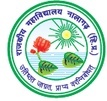 OLD STUDENTS ASSOCIATIONGOVT. COLLEGE , NALAGARH(H.P) Please fill in BLOCK LETTERS PERSONAL BIODATAName 	……………………………………….	Father’s Name ……………………………..............Male/Female….………………………………	Date of Birth ……………………………………….Educational Qualification ………………………………………………………………………………….Present Employment  ………………………………………………………………………………………Mailing Address…………………………………………………………………………………………….……………………………………………………………Mob. No./Telephone ………………………….Permanent Address ………………………………………………………………………………………...……………………………………………………………Email Id……………………………………….Hobbies ,Extra Curricular Activities……………………………………………………………………….Year of Joining Govt. College Nalagarh………………………….Year of Leaving College…………….Qualification acquired in the college………………………………………………………………………LIFE MEMBER/ORDINARY MEMBER ……………………………………………………………….Registration Fee(for all) Rs. 100/- Plus Life Membership Fee Rs. 1000/- Lumpsum(Total Rs. 1100/-)Ordinary Membership Fee Rs. 100/-PA(Total Rs. 200/-)Donation if any Rs. ………………………………………………………………………………………...Total Amount Rs. …………………………………………………………………………………………..Cash/MO/Bank Draft & Date …………………………………………………………………………….Address for correspondence 			OLD STUDENTS ASSOCIATIONC/o Principal Govt. College, Nalagarh(H.P)PIN-174101		Ph-01795-223068PNB NALAGARHA/c No. 2721000109458069 IFSC – PUNBODate …………………….Place……………………….				Signature of the member							Reg. No……………………………………..